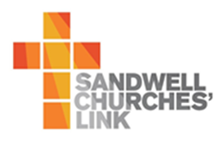 Sandwell Churches Link is an ecumenical network set up to support churches and Christian organisations to tackle poverty in Sandwell. It has an associate relationship and funding agreement with Church Urban Fund, as well as grant funding from a range of Christian & Charitable Trusts.SCL is seeking a Strategic Coordinator to develop its programme of work in partnership with local churches and Christian organisations. Our vision statement is:Every Church Matters! Linked together by the Holy Spirit we have the opportunity to make a significant difference to the quality of life of the people of Sandwell. Poverty in all its forms should not and need not be accepted as the norm. As Churches we can challenge that acceptance. As Churches we can initiate and promote actions and ideas that make a difference to the lives of those we serve in Sandwell. We can together be the agent of the generous God that we worship.Sandwell Churches Link – turning helplessness to hope.  Every Church Matters.Strategic Co-ordinator of Sandwell Churches LinkContext and direction of the roleThe Strategic Coordinator needs to be both a strategic thinker and planner, and know how to develop practical plans with partners. S/he will work closely with trustees, funders and local partners.SCL is looking for a person with a track record of collaborative working, knowledge of different approaches to community development, church systems and structures and of anti-poverty work, especially an “Asset Based” approach. Due to the post holder being expected to speak at churches and Christian gatherings as well as lead prayer there is a genuine occupational requirement for the post holder to be a committed and practising Christian.The post holder would be employed by SCL and based within Sandwell.Salary £28,000 per annum. Full time post (37 hours per week).For further information including recruitment pack, please contact:Revd. Dr. David Primrose: david.primrose@lichfield.anglican.orgClosing date for applications: Thursday 5th September 2019 at 18.00Interviews scheduled for Wednesday 11th September 2019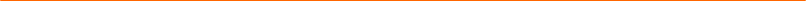 